ПОСТАНОВЛЕНИЕ	                            КАРАР № 4                                                                                          “04 ” апреля  2017г.О предоставлении разрешения на условно разрешенный вид использования земельного участкаВ соответствии со ст. 39 Градостроительного кодекса Российской Федерации, по результатам проведенных публичных слушанийПОСТАНОВЛЯЮ:Предоставить разрешение на условно-разрешенный вид использования земельного участка «магазины товаров первой необходимости общей площадью не более 150 кв.м» в территориальной зоне Ж1 (Зона индивидуальной усадебной жилой застройки) на земельный участок  с кадастровым номером 16:18:120401:561 площадью 1526 кв.м., расположенного по адресу: РТ, ЕМР, Танайское с.п., с. Танайка. (Приложение 1).Настоящее постановление вступает в силу с момента его официального опубликования и подлежит размещению на официальном сайте муниципального образования.3.Контроль за исполнением настоящего постановления оставляю за собой.Руководитель                                                                    	    	      П.А. МакаровИСПОЛНИТЕЛЬНЫЙ КОМИТЕТ ТАНАЙСКОГО СЕЛЬСКОГО ПОСЕЛЕНИЯЕЛАБУЖСКОГО МУНИЦИПАЛЬНОГОРАЙОНАРЕСПУБЛИКИ  ТАТАРСТАН ул.Ермазова д.9, с.ТанайкаЕлабужский район, 423631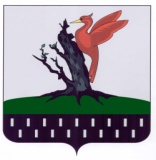 ТАТАРСТАН РЕСПУБЛИКАСЫАЛАБУГА МУНИЦИПАЛЬРАЙОНЫ МКО “ТАНАЙ АВЫЛ ЖИРЛЕГЕ  БАШКАРМАКОМИТЕТЫ”       ул.Ермазова д.9. Танай авыл,  Елабужский район, 423631